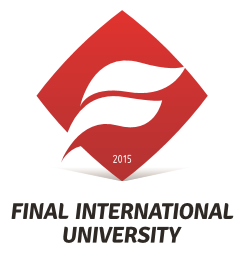 SUMMER SCHOOL COURSES AT FINAL INTERNATIONAL UNIVERSITY2017: Application FormPlease complete and return to: The Summer School Coordinator: mehmet.kayruhan@final.edu.trFull Name:Address:Nationality:Passport Number and Expiry Date:Date of Birth:Male / Female:Contact person (in case of emergency). Please provide name, address, phone number and e-mail: E-mail:Telephone Number:Dates of Program (please refer to Summer 2018 schedule):Expected arrival and departure dates:Details of course applied for and your approximate language level (e.g. (beginner, elementary, intermediate).Please use this space to detail any special dietary issues, and medical conditions, including allergies that we need to be aware of.